Publicado en Sarriguren 31621 el 28/12/2017 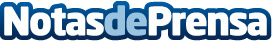 Pamplona acogerá en octubre del próximo año 2018 el VIII Encuentro estatal de acogimiento familiarMagale, la Asociación Navarra de Familias de Acogida ha hecho un llamamiento para que la ciudadanía pueda ayudar a estos menores en situación de desamparo con acogimientos en sus domiciliosDatos de contacto:Ricardo Barquín652778185Nota de prensa publicada en: https://www.notasdeprensa.es/pamplona-acogera-en-octubre-del-proximo-ano Categorias: Nacional Solidaridad y cooperación http://www.notasdeprensa.es